Adams County Republican Committee (ACRC) Meeting Proxy FormI, _____________________ an ACRC central committee member in Precinct ___  living within Adams County,  do hereby designate _______________, a registered Republican living within Adams County living in precinct _____ to serve as my proxy and act on my behalf in all matters coming before the meeting of the ACRC central committee meeting on __________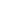 Proxy Holder Address, City, State, Zip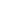 Proxy Holder Phone							Proxy Holder Email******************************************************************************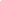 Voting Member Signature								Date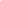 Voting Member Printed Name						District, County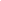 Voting Member Phone								Email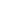 Witness Signature *Note: This proxy form must be presented at the credential committee table at the time of registration